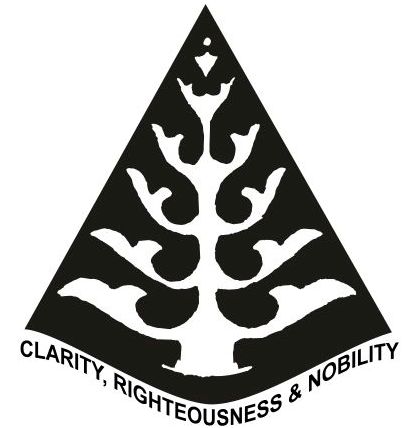 INDEXClass-6(Mid Term Test)1. English2. Hindi3. Sanskrit4. Mathematics5. General Knowledge6. Social Science7. General Science8. Computer9. Drawing Marks Distribution:Written					50Oral+ Practical				30Pre Mid Term					10Subject Enrichment				05Daily Homework				05Total						100SUBJECT: DRAWINGMid Term Exam 1. Composition- Ice Cream Seller 2. Flower with dot paintingCraft – Doodling (Butterfly)Marks Distribution Drawing 					70Craft						20Pre mid Term					10Total						100SUBJECT: COMPUTERWritten:Chapter-1 Computer StoryChapter-3 Exploring Windows and MoreChapter-5 Formatting and More in ExcelPractical:Chapter-5 Formatting and More in ExcelOral:Chapter-3 Exploring Windows and MoreChapter-5 Formatting and More in ExcelProject(Subject Enrichment):Chapter-7. Q Basic Flow ChartPaper Format:Fill in the blanks				1x5=5Match the following				1x5=5True or False					1x5=5One Word Answer				1x5=5MCQ						1x5=5 Short Answer Type Questions		2x5=10Long Answer Type Question			5x3=15Total						50SUB. ENGLISHPaper formatWritten – 80 MarksSection – A Reading [10+5=15] Unseen passage, unseen poemSection – B Writing [6+4=10] E – Mail Writing , Diary Entry, Informal LetterSection – C Grammar  [30] Adjectives, Articles, Agreement of Subject with Verb, Subject – Predicate, Tense, Grammar and the Go, Nouns, Pronouns, Prefixes and SuffixesSection – D Reader [25] Unit – 1 City and Country [ Section – 1 Operation Blackbeard] Unit  - 2 In Deep Waters [ Section – 4 Saving Dory, Section – 5 The Man on the Island]Unit – 3 The Differently – Abled [ Section – 7 Fight, Manju, Fight!]Novel [Chapters  6 to 10] [Word Meaning, Make sentence, Complete the sentence, Who said to whom ,Question and Answer, Reference to the context, Intext questions, Novel questions]Subject Enrichment – 05 MarksWriting a Newspaper ArticleMarks Distribution – Written						80Pre-Mid Term						10Daily H.W.						05Subject Enrichment 					05Total							100fo"k;& fgUnhfyf[kr ikB~;Øe¼uwru ljy fgUnh ekyk½ikB&5 vkslikB&7 /ofu rajxksa dk lQjikB&8 QkLV QwM vkSj gekjk LokLF;ikB&9 ykbo VsyhdkLVikB&10 ft+anxh dSls pysxhO;ogkfjd O;kdj.k rFkk jpuklaKk&fodkj% dkjd] loZuke] fo’ks"k.k] fØ;k% dky] okP;] i;kZ;okph 'kCn ¼15&30½] foykse 'kCn ¼15&30½] eqgkojs ¼1&20½ vkSj yksdksfDr;k¡ ¼1&10½”foKkiu ys[ku& 1- nq?kZVuk ls cpko ds fy, ;krk;kr foHkkx n~okjk tkjh foKkiuA2- vPNh cf<+;k isfUly dh fcØh gsrq foKkiuAlaokn ys[ku&1- i;kZoj.k ij nks Nk=ksa ds e/; laokn            2- nks fe=ksa esa tUefnu dh ikVhZ ds fo"k; esa laoknfo"k; laiUuhdj.k&	ikB&5 dfork ^vksl* dk lfp= fgUnh vuqokn dhft,Aiz'u&i= izk:i 					vadHkkx ¼d½& vifBr xn~;ka’k@dkO;ka’k		10Hkkx ¼[k½& O;kdj.k				30Hkkx ¼x½	& uwru ljy fgUnh ekyk ¼lacaf/kr iz’u@mÙkj] 'kCnkFkZ] vk’k; Li"Vhdj.k½ 	30Hkkx ¼?k½& foKkiu ys[ku] laokn ys[ku		10							80vad foHkktufyf[kr			80izh feM VeZ		10fo"k; laiUuhdj.k	05x`gdk;Z			05;ksx			100	SUB. GENERAL SCIENCEWrittenChapter-8 Sorting materials into groupsChapter-3 Plants- Parts and functionsChapter-13 ElectricityOld Chapters:-Chapter-01 Characteristics of living beingsChapter-7 Separation of substancesSubject Enrichment (Project + Practical)Project Chapter-15 Rain, thunder and lightningPracticalChapter-3: Plant parts and FunctionsActivity-1: To Observe the germination of seed.Activity-2: To show that the stem transports water to all parts of the plant.  Chapter 13: ElectricityActivity-1: To identify conductors and insulators.Activity-2: To make a simple circuit.             Paper format:-MCQ’s  				1 × 16 =16Very short A/Q  			2 ×10 = 20Short A/Q 				3 ×08 = 24Long answer type questions   		5×04 = 20 Total   						80                                                                                         Marks distribution:- Written					80Pre mid Term					10Sub. En (Project & practical)     		10 Total						100      SUB. SOCIAL SCIENCEWrittenHistoryChapter -8. The first Empire: Ashoka The great (The Emperor who gave up war)GeographyChapter -16.  The Earth in the solar systemChapter -20.Major Domains of the earth & relief features.CivicsChapter -26.The government.Map work:-1.World:Seas2.Continents and oceansSubject enrichmentHistory:-Chapter -5.Different ways of life: What Books and Burial tell usChapter -11. Conquerors from distant lands & spread of Buddhism in Central Asia (Kings and kingdoms) Geography:-  Chapter -19. Motion of the EarthPaper Format1. One word answer			1x10	=	102.Short questions			3x15	=	453. Long questions			5x4	=	204. Map Work				1x5	=	05Total					80Marks Distribution-Written				80Pre mid term				10Daily H.W				05Subject Enrichment (worksheet)	05Total					100	fo"k;&laLd`r¼ubZ nhi ef.kdk½fyf[kr ikB~;ØeikB&5  /kkrq ifjp;% ¼fØ;k½ikB&6  loZuke ifjp;%ikB&7  izFke% iq:"k% ¼,dopue~½ikB&8  izFke% iq:"k% ¼f}opue~½'kCnkFkZ] fgUnh vuqokn] laLd`r vuqokn] feyku djuk] fjDr LFkku] mfpr fØ;kin pquuk] /kkrqvksa ds izFke iq:"k ds :i fy[kuk] fp= ns[kdj /kkrq fy[kukA O;kdj.k izdj.k&'kCn:i& vkdkjkUr L=hfyax 'kCn/kkrq:i& yksV~ ydkj ¼on~] fy[k~½ekSf[kd ijh{kk& ¼1½ ikB 5 ls 8 'kCnkFkZ ¼2½ /kkrq:i& yksV~ ydkj¼3½ lwfDr% ¼i`"B&42]45]50]54½ifj;kstuk dk;Z&  1- ,d fgrksins’k ¼80&100’kCn½2- ^esjk fiz; v/;kid* ij laLd`r Hkk"kk esa 10 okD; fp= lfgr fyf[k,A vad foHkktufyf[kr				50ekSf[kd				30izh feM VeZ				10x`gdk;Z				05ifj;kstuk				05;ksx					100SUB. MATHSWRITTEN-Chapter – 3	Playing With NumbersChapter – 9 	Data HandlingChapter – 10 MensurationChapter – 6 IntegersSUBJECT ENRICHMENT-To find prime and composite numbers using table of Eratosthenes.PAPER FORMAT-Very Short Type Questions			1  06 = 06Short Type ( I ) Questions			2  06 = 12Short Type ( II ) Questions			3  10 = 30Long Questions			            4  08 = 32Total						               80MARKS DISTRIBUTION-Written						80Pre Mid Term						10Subject Enrichment					05Daily Homework					05Total							100SUB. - GENERAL KNOWLEDGEWritten:Page No.28- Types of GovernmentPage No.29- Integers- High and Lows Page No.34- Fractions			Page No.35- Related WordsPage No.36- Growth of Cities		Page No.76- FilmsPage No.37- Great Teachings from around the WorldPage No.38- Plants			Page No.75- Art	Page No.77- Leaders from around the WorldPage No.73- South America	Page No.84- Respecting Our EldersPage No.88- Term Quiz TwoOral:Page No.27- SeparationPage No.32-33- The Great EmperorPage No.74- SportsPage No.83- National IntegrationSubject Enrichment: Page No.46- MotionPage No.47- NatyashastraPaper format One word answers			15x1=15Fill ups				10x1=10Match ups				10x1=10	Multiple choice questions		10x1=10Mental ability				05x1=05Total                                                   50Marks distributionWritten				50Oral					30Pre mid term				10Project 				05H.W					05Total 					100